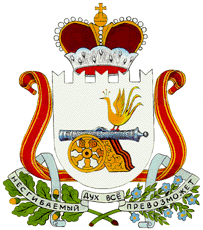 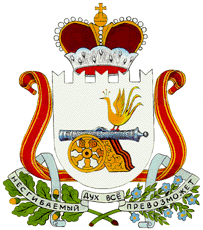 АДМИНИСТРАЦИЯ ЧИСТИКОВСКОГО СЕЛЬСКОГО ПОСЕЛЕНИЯ РУДНЯНСКОГО РАЙОНА СМОЛЕНСКОЙ ОБЛАСТИ                                                        П О С Т А Н О В Л Е Н И Еот  27.06. 2022 г.         № 64В соответствии с частью 6 статьи 91.14 Жилищного кодекса Российской Федерации, Устава муниципального образования Чистиковского сельского поселения Руднянского района Смоленской области Администрация Чистиковского сельского поселения Руднянского района  Смоленской области  п о с т а н о в л я е т:         1. Утвердить Требования к порядку, форме и срокам информирования граждан, принятых на учет нуждающихся в предоставлении жилых помещений по договорам найма жилых помещений жилищного фонда социального использования, о количестве жилых помещений, которые могут быть предоставлены по договорам найма жилых помещений жилищного фонда социального использования на территории Чистиковского сельского поселения Руднянского района Смоленской области (далее - Требования).	2. Контроль за исполнением данного постановлению возложить на главного специалиста Администрации.        3. Настоящее постановление вступает в силу после его официального опубликования   в соответствии с Уставом Чистиковского  сельского поселения Руднянского района Смоленской области.Глава муниципального образованияЧистиковского сельского поселенияРуднянского района Смоленской области                                           А.А. ПанфиловПриложениек постановлению Администрации Чистиковского  сельского поселенияРуднянского района Смоленской областиот 27.06.2022г. № 64Требования к порядку, форме и срокам информирования граждан, принятых на учет нуждающихся в предоставлении жилых помещений по договорам найма жилых помещений жилищного фонда социального использования, о количестве жилых помещений, которые могут быть предоставлены по договорам найма жилых помещений жилищного фонда социального использования на территории Чистиковского  сельского поселения Руднянского района Смоленской области         1. Настоящие Требования определяет порядок, форму и сроки информирования граждан, принятых на учет нуждающихся в предоставлении жилых помещений по договорам найма жилых помещений жилищного фонда социального использования, о количестве жилых помещений, которые могут быть предоставлены по договорам найма жилых помещений жилищного фонда социального использования на территории Чистиковского  сельского поселения Руднянского района Смоленской области (далее – Требования).	2. Наймодатели по договорам социального найма для жилых помещений жилищного фонда социального использования, предоставляющие или имеющие намерение предоставить на территории Чистиковского  сельского поселения Руднянского района Смоленской области жилые помещения по указанному основанию (далее – наймодатели) должны предоставлять в администрацию Чистиковского  сельского поселения Руднянского района Смоленской области следующую информацию:	а) сведения о наймодателе – наименование, место нахождения, контактная информация, режим работы;	б) сведения об общем количестве жилых помещений, которые могут быть предоставлены наймодателем жилых помещений социального использования, с указанием места их нахождения, количества и площадей квартир с различным количеством комнат по этажам наемных домов социального использования.3. Указанная в пункте 1 настоящих Требований информация предоставляется наймодателями:	а) в первый раз – в течение 30 календарных дней, со дня учета в муниципальном реестре наемных домов социального использования:	-земельного участка, предоставленного или предназначенного в соответствии с Земельным законодательством для строительства наемного дома социального использования;	-наемного дома социального использования (в случае если решение на ввод в эксплуатацию такого дома получено  на момент вступления в силу настоящих требований);	б) в последующем – не позднее одного рабочего дня, следующего за днем изменения такой информации.	4. Информация, указанная в пункте 2 настоящих Требований, предоставляется наймодателем в администрацию Чистиковского сельского поселения Руднянского района Смоленской области на бумажном носителе и  электронном носителе по форме, установленной администрацией Чистиковского сельского поселения Руднянского района Смоленской области.	5. Информация о количестве жилых помещений, которые могут быть предоставлены по договорам найма жилых помещений жилищного фонда социального использования,  размещается администрацией Чистиковского сельского поселения Руднянского района Смоленской области:	а) на официальном сайте муниципального образования Чистиковского сельского поселения Руднянского района Смоленской области в информационно-телекоммуникационной сети Интернет http://chistik.admin-smolensk.ru	б) на информационном стенде в помещении администрации Чистиковского сельского поселения Руднянского района Смоленской области, предназначенном для приема  документов для постановки на учет граждан, нуждающихся в предоставлении жилых помещений по договорам найма жилых помещений жилищного фонда социального использования.	6. Информация, указанная в пункте 2 настоящих Требований, должна обновляться на сайте и на стендах администрации Чистиковского сельского поселения Руднянского района Смоленской области один раз в месяц при наличии изменений.	7. Информация, указанная в пункте 2 настоящих Требований, может размещаться наймодателем на его сайте в информационно-коммуникационной сети «Интернет».	8. Информация, указанная в пункте 2 настоящих Требований, должна размещаться на информационных стендах в помещении такого наймодателя, предназначенном для приема заявлений граждан о предоставлении жилого помещения жилищного фонда социального использования, и должна обновляться не позднее рабочего дня, следующего за днем изменения такой информации.	9. В случае обращения гражданина, принятого на учет нуждающихся в предоставлении жилых помещений по договорам найма жилых помещений жилищного фонда социального использования, о получении информации,  указанной в пункте 2 настоящих Требований, наймодатель обязан:	а) при письменном обращении – в течение 10 рабочих дней со дня его поступления направить письменный ответ посредством направления почтового отправления по указанному заявителем почтовому адресу либо выдачи запрашиваемой информации заявителю лично или через представителя по месту нахождения наймодателя;	б) при устном обращении по месту приема наймодателем заявлений граждан  о  предоставлении жилого помещения по договорам найма жилых помещений жилищного фонда социального использования либо по телефону – дать ответ непосредственно после обращения;	в) при поступлении запроса в электронной форме (по электронной почте) – в течение 10 рабочих дней со дня поступления запроса направить ответ в электронной форме на указанный заявителем адрес электронной почты с указанием текста поступившего запроса, запрашиваемой информации, а так же фамилии, имени, отчества и должности сотрудника наймодателя, направившего информацию заявителю.	10. Письменный запрос, поступивший в адрес наймодателя, подлежит регистрации в день его поступления с присвоением ему регистрационного номера и проставлением штампа соответствующего наймодателя.	11. Принятые в электронном виде запросы, а также полученные письменные запросы и копии ответом гражданам хранятся наймодателем на электронном и бумажном носителях не менее 5 лет.Об установлении требований к порядку, форме и срокам информирования граждан, принятых на учет нуждающихся в предоставлении жилых помещений по договорам найма жилых помещений жилищного фонда социального использования, о количестве жилых помещений, которые могут быть предоставлены по договорам найма жилых помещений жилищного фонда социального использования на территории Чистиковского сельского поселения Руднянского района Смоленской области